FORM T5	                 REINSTATEMENT CLOSURE NOTIFICATION               July 2015Applicant:		__________________________________________________________ Applicant Ref. ____________________Address of Applicant:	____________________________________________________________________________________________Contact Telephone No:  	_____________________ Fax No.:  _____________________  E-mail: _________________________________If the works were carried out by a contractor, complete the following:-Name of Contractor:               ____________________________________________________________________________________________Address  :                               ____________________________________________________________________________________________Telephone No:   ___________________________    Fax No:  __________________________     Tel. No:  ________________________Does this notification relate to T1 :	Yes           No            T1  Ref. No:  T1/  ______  /  ____________   (Part  ______  of  ______ )        Does this notification relate to T3:	Yes           No           T3  Ref. No:  T3/  ______  /  ____________   Exact location of works:	____________________________________________________________________________________________(Please attach map with exact location of works endorsed.) Reinstatement Closure Dimensions:Individual Service Connection(s) Provided 	Yes           No           If Yes, how many?   _____                                                                    Were Disc Parking Bays Affected:                Yes           No           If Yes, how many?   ______ Duration?  _______  (days)                  Were Traffic Loops Affected:                        Yes           No           If Yes, how many?   _____                                                                    On-Site Inspection Charges                 	Yes           No          __ Hrs. @ € _____ per hour.   __ Days @ €  ____ per day.Road Markings Affected:I certify that the above reinstatements have been completed in accordance with the “Directions for the Management and Control of Roadworks in Cork City” (Current Edition) and that the responsibility will remain with the applicant for a period of 24 months from the date of receipt of payment based on T3 application / from date of payment based on invoices generated from confirmed T5 information. In the event that existing services have been damaged or interfered with during the course of the works, I certify that the service provider has received written notification and all specified repair works and testing have been completed.If any remedial works are required during the maintenance period they shall be carried out by the applicant to the requirements of  City Council. The maintenance period shall be extended for a period of 24 months from the date of the defects notice or remedial works, whichever being the later.“Cork City Council is committed to fulfilling its obligations imposed by the Data Protection Acts 1988 to 2018 and the GDPR. Our privacy statement and data protection policy is available at http://www.corkcity.ie/services/corporateandexternalaffairs/data%20protection/.We request that you read these as they contain important information about how we process personal data that is supplied to us.”COMHAIRLE CATHRACH CHORCAÍCORK CITY COUNCILOperations Directorate – Roads Operations Division, Room 338, City Hall, Cork. T12 T997Telephone 021- 492 4160 or 492 4189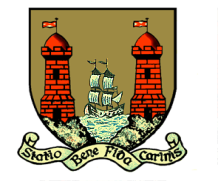 Carriageway / Footpath  or Open SpaceLength(metres)Width(metres)Date CompletedMaterialOfficialUse OnlyReplacement of  MarkingsNo.Single/Double Yellow LineLength (m)Letters and Numerals (1.6 metres high)No.Stop Line / Yield LineLength (m)Letters and Numerals (2.8 metres high)No.Continuous White LineLength (m)Arrows (Up to 6 metres in length)No.Broken White LineLength (m)Designated Contact Person:   ______________________________ Mobile Tel. No. __________________Tel No. Night_______________Date : ___________________________                               Signed:   __________________________________________________________                                                                   NAME: (Block Capitals)   __________________________________________________________